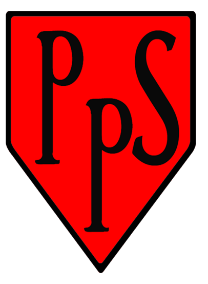                                                                                          Paradykes Primary School School Improvement PlanParent Version Session 2019 – 2020PRIORITYACTIONIMPACTTIME Priority 1Maths/writingConsistent progressive programme of maths across the school from Nursery to P7 and moderated through working with identified primary schools in MidlothianTrack and monitor attainment across the schoolChildren and parents aware of the learning journey in Maths.To create a consistent progressive maths programme in line with Midlothian’s policies.Homework links to the children’s learning and parents are aware of how to help their child through workshops and parent prompts.Sept-JuneLink maths to lifelong learning through class and homework.Homework is purposeful and class learning links to STEM (real life situations linked to maths)NovConsistent writing planner and assessment across nursery to P7Raised attainment in writing through robust assessment throughout the school year.ongoingPriority 2Health & WellbeingGive children who display the most challenging behaviours a safe place to learn within a quiet zone and with a small group of children.An improved Climate for learning policy.A further awareness and understanding of ASD and ADHD with parents, pupils and teachers.September-NovemberOur HWB planner ensures a development of progressive skills across all levelsPupils developing progressive skills and knowledge in HWBSept-JuneTo consult parents, pupils, staff with the Anti bullying draft policy in line with the Governments guidelines ‘Respect Me’.Continuing implementation of restorative principles maintaining positive behaviour within school and an up to date bullying policy, NovemberPriority 4STEMDevelop IT skills to bring children’s skills in line with future job needs.Sept - JuneDevelop a science progressive programme of skills and knowledge.Sept- June